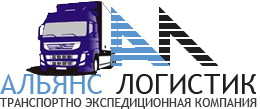 «Транспортно Экспедиционная Компания – Альянс Логистик»«Transporting Forwarding Company – Alliance Logistic»E-mail: info@teklogistic.ruСайт: www. teklogistic.ruТелефон: +7(495) 796-66-50, +7(968) 719-99-96Skype: n.logistikaICQ: 204-733-650Адрес: 127591, Россия, г.Москва, Керамический проезд, д. 59ИНН/ КПП: 7713733758 /771301001ОКПО: 30232251Р/С: № 40702810400000054986ВТБ 24 (ЗАО) В ОПЕРУ МОСКОВСКОГО ГТУ БАНКА РОССИИК/С: 30101810100000000716БИК: 044525716